Mushkil Aasaan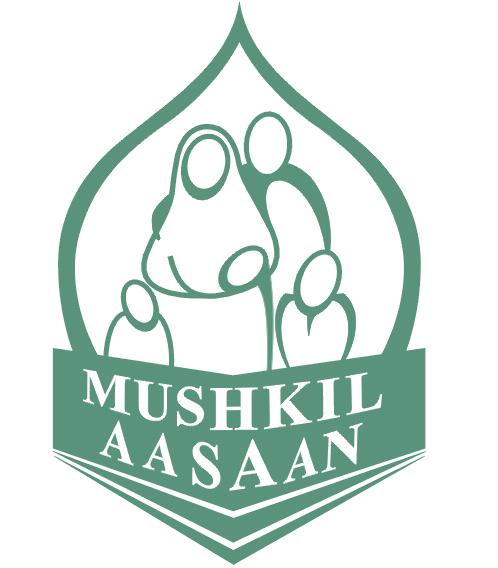 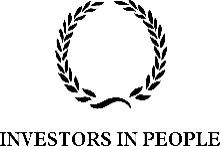 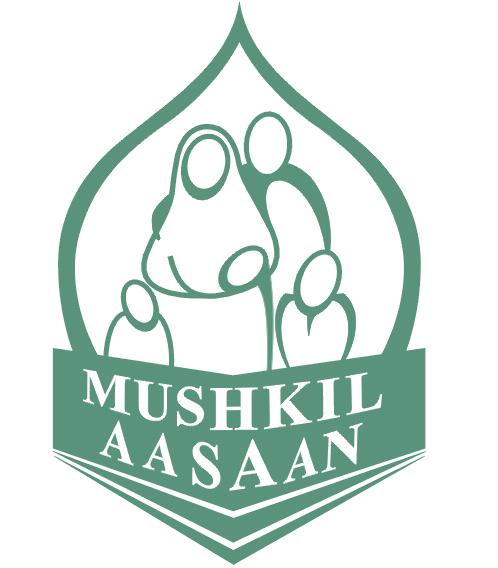 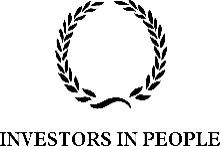 Community Care for Families(Registered Charity No 1080666)220-222 Upper Tooting Road   SW17 7EWTel: 020 8672 6581Email: mushkil@mushkilaasaan.comاللَّهُمَّ إِنِّي أَعُوذُ بِكَ مِنَ الْبَرَصِ، وَالْجُنُونِ، وَالْجُذَامِ، وَمِنْ سَيِّئِ الأَسْقَامِAllah humma inni a'udhu bika minal-barasi, wal-jununi, wal-judhaami, wa min sayyi'il-asqaami"O Allah, I seek refuge in You from leprosy, insanity, elephantiasis, and the worst of diseases."[Abu Dawud]WHEN YOU ENTER MUSHKIL AASAAN FOR ANY ACTIVITY PLEASE:ENTER YOUR NAME AND ADDRESS IN THE ATTENDANCE BOOKPLEASE ENTER IF YOU HAVE HAD YOUR VACCINEUSE HAND SANITISER PROVIDEDDO NOT GET TOO CLOSE TO PEOPLE - KEEP YOUR DISTANCEWEAR A FACE MASKPLEASE DO NOT ATTEND IF YOU HAVE ANY SYMPTOMS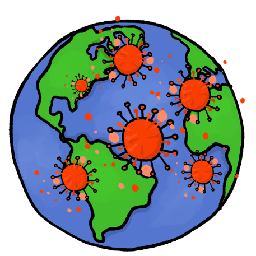 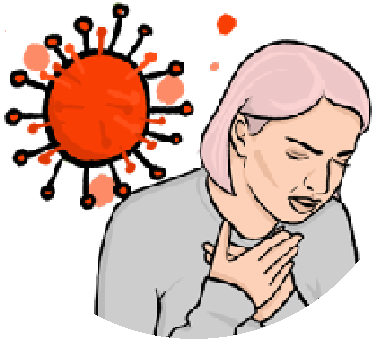 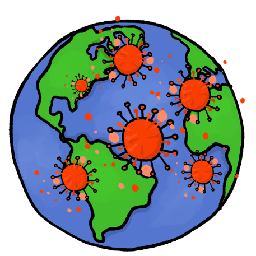 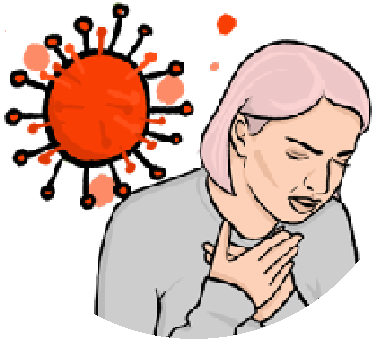 COVID-19 is an illness that is spreading around the world. It can affect your lungs and breathing. 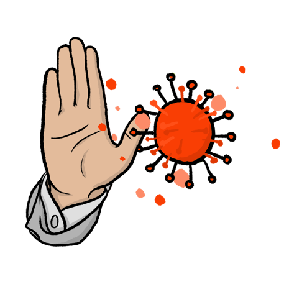 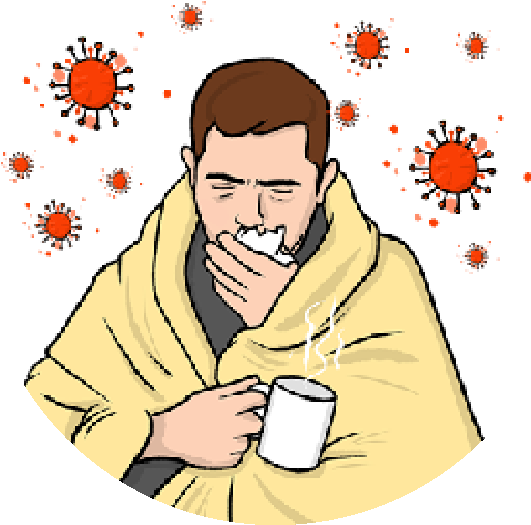 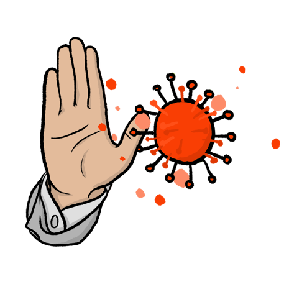 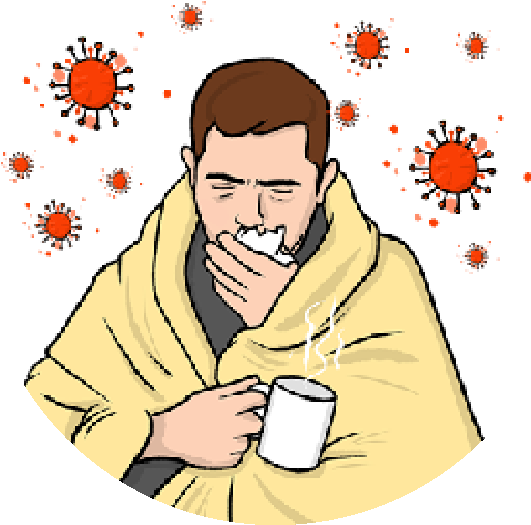 You should be careful not to catch and spread COVID-19.Some people who have had the Vaccine can still catch COVID-19 and spread it to other people.Staying at home if you are unwell 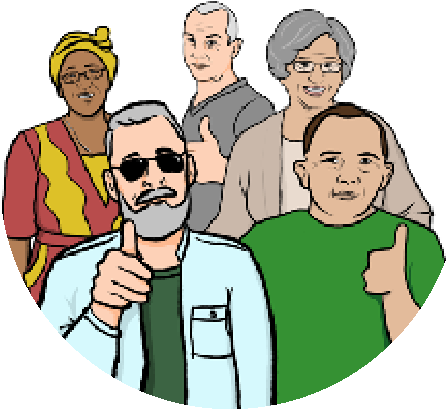 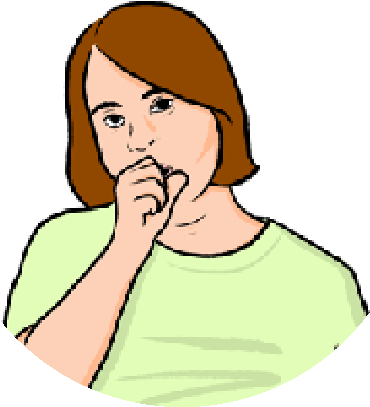 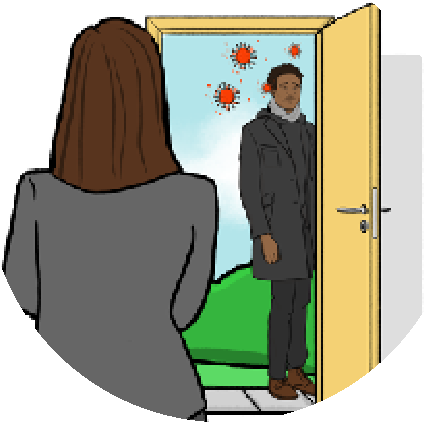 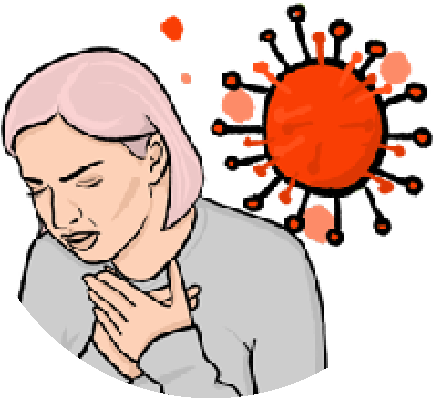 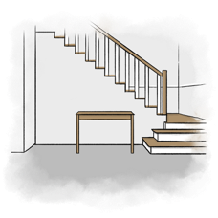 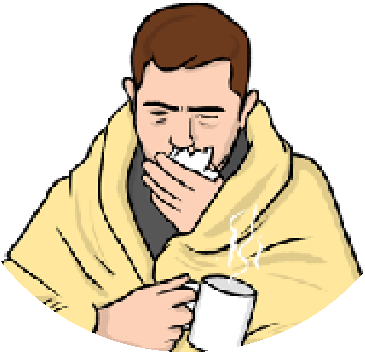 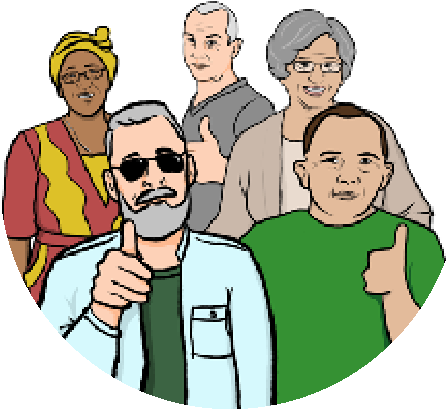 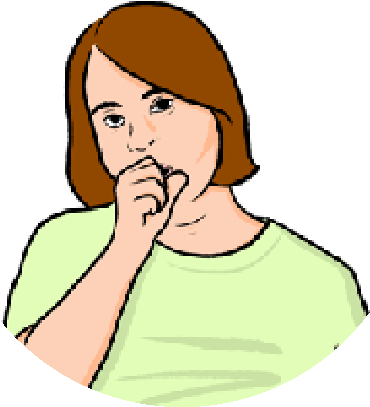 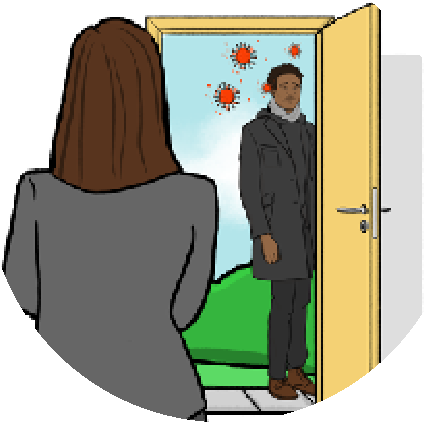 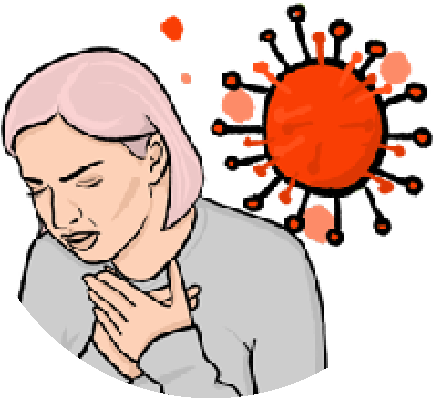 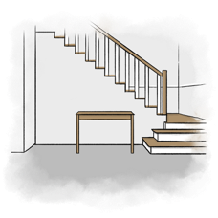 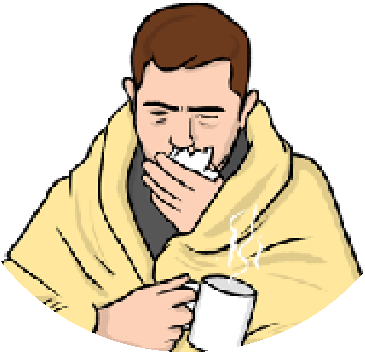 If you have not got COVID-19 but still feel unwell You may have flu or a cold. Staying at home until you feel better will stop you spreading an illness. Many common illnesses are spread by: being close to someone coughs and sneezes touching things that people have breathed on. If you are feeling ill, you may want to keep away from other people until you feel better.